Мир природы и человека, 1 (доп) класс, 29 мартаТема урока: Животные (обобщающий урок)Цель. Уточнение и систематизация знаний детей о домашних и диких животных.Задачи.1.Коррекционно-образовательные-уточнить и расширить представлений о домашних и диких животных;-научить дифференцировать животных на диких и домашних;--научить дифференцировать жилище животных;-обучать умению давать полные ответы на вопросы;-закрепить знания о детёнышах животных;2.Коррекционно-развивающие- развивать мыслительные операции, зрительное внимание, воображение;- развивать силу голоса, темп речи;- расширять представления об окружающем природном мире;- развивать мелкую моторику;- развивать активную речь, навыки общения и взаимодействия;- развивать навыки координация речи с движением.3. Коррекционно-воспитательные- воспитывать интерес к предмету, к окружающему миру;- прививать любовь и бережное отношение к домашним животным.Ход урока:1.Игра «Загадки»-Ребята, а вы любите отгадывать загадки?1.Кто зимой холоднойБродит злой голодный? (Волк)2. Из берлоги слышен храп— Спит хозяин, косолап.Всю округу замело,Но ему во сне тепло. (Медведь) 3.Кто мурлычит у окошка:— Ты погладь меня немножко!От тепла и ласкиЯ зажмурю глазки (Кошка)4.С хозяином дружит,Дом сторожит,Живет под крылечком,Хвост колечком. (Собака)
4.Выгоняли рогаПогулять на луга.И рога вечеркомПрибрели с молочком. (Корова)- Как их можно назвать одним словом? Почему?2. Игра «Кто как голос подает?». -Собака лает, корова мычит, волк воет и т.д.3. Игра «Кто у кого».-Ребята, у каждого животного появляются детёныши, давайте поиграем в игру «Кто у кого». Я буду называть животного, а вы его детеныша.У лисы -лисенок, лисятаУ кошки-котенок, котятаУ зайца-зайчонок, зайчатаУ медведя – медвежонок, медвежата,У волка – волчонок, волчата,У собаки – щенок, щенята,У овцы – ягнёнок, ягнята,У коровы – телёнок, телята.4. Игра «Кто где живет»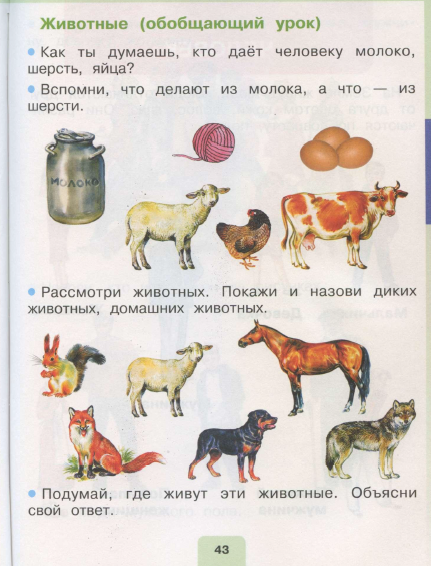 Зимой в берлоге мишка спит,Под крышей воробей сидит.Лиса рыжая в норе,Жучка в теплой конуре.В логове лежит волчиха.Под кустом дрожит зайчиха.Белка спряталась в дупле, Ежик спит в сухой траве. Запомнили,  какие животные в наших лесах живут?Где живет лиса? (Лиса живет в норе).Значит, это чья нора (Это лисья нора).Где живет белка? (Белка живет в дупле).Дупло чье?  (Это беличье дупло).Где живет медведь (Медведь живет в берлоге)Это чья берлога? (Это медвежья берлога)Где живет заяц? (У зайца нет дома, он живет под кустиками).5. Физкультминутка.Дружно по лесу шагаем,И медведя мы встречаем.Шорох тихо раздаетсяЭто лисонька крадется.Это лисонька-лиса, ищет зайчика онаЗайки маленькие крошки,Дружно хлопают в ладошкиХвостиком виляют, глазками моргают.Быстро убежали,Пробежали, утомились, у пенька остановились.Педагог выполняет движения и комментирует вслух. Дети повторяют за педагогом движения и фразы.6. Игра «Польза животных»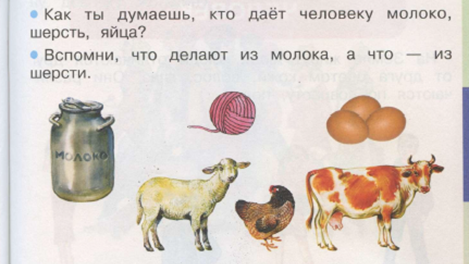 7. Работа в тетрадях8. Итог занятия. Рефлексия. -Ребята, вам понравилось заниматься и играть?-Что вы сегодня делали на занятии?-Каких домашних животных вы знаете?-Каких диких животных вы знаете?-Вы сегодня замечательно играли и занималисьУрок окончен! Молодец!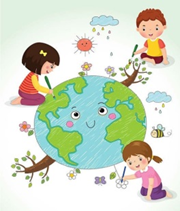 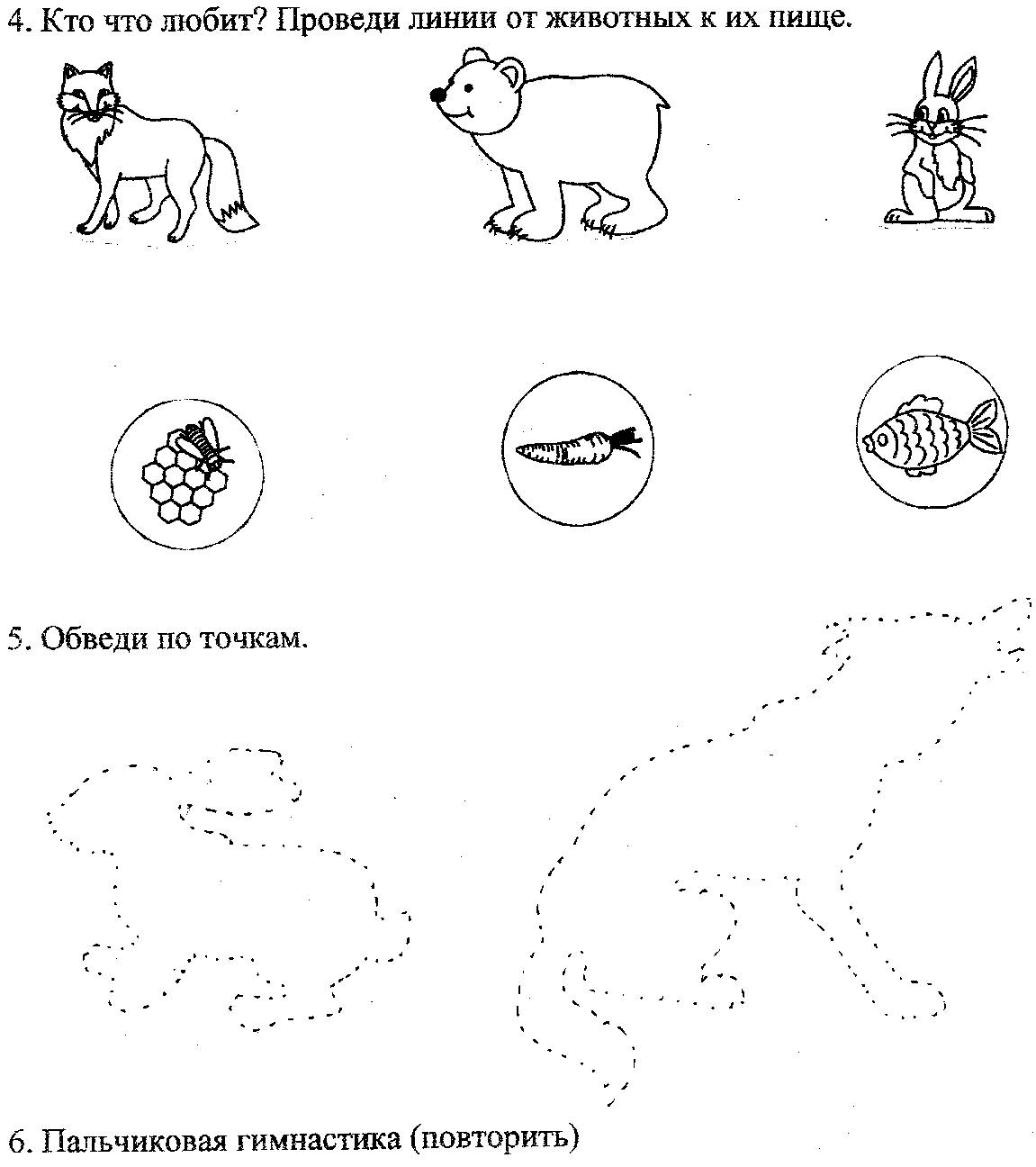 